Муниципальное бюджетное образовательное учреждениедля детей дошкольного и младшего школьного возраста«Прогимназия «Сообщество»Методическое пособие для родителейТема:  «Мой ребёнка Аутизт»Составил: педагог – психолог Быкова В.Л.г. Нефтеюганск2015г.Мой ребёнка Аутизт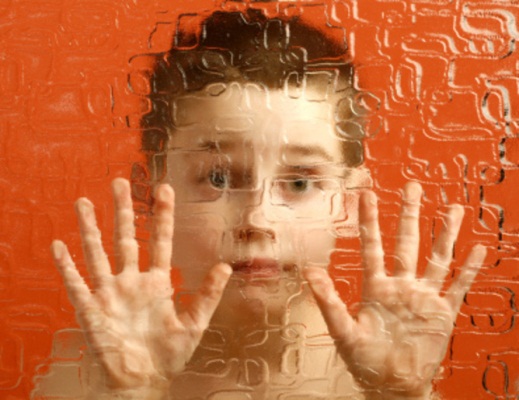 Что такое аутизм Аутизм – это крайние формы нарушения контактов, уход от реальности в мир собственных переживаний. Первые признаки можно  уже увидеть  первые месяцы жизни ребенка. Специалисты выделяют 3 блока за которыми можно проследить это нарушение:- речь и коммуникация;- социальное взаимодействие;- воображение.Виды аутических расстройств:* Аутическое расстройство (известное как «классический» аутизм).  Это наиболее часто встречающееся среди всех аутических расстройств (ASDs).  Отмечено, что основная задержка наблюдается в речи, трудности в общении людьми и необычное поведение.  Люди с аутическим расстройством имеют слабые умственные способности.*  Cиндром Аспергерга. Представляет собой психопатию с доминирующим интеллектуализмом и недостаточной эмоциональностью. Люди с подобным синдромом отличаются умеренными симптомами аутического расстройства, такими как социальные проблемы и необычное поведение. Они обычно не имеют какой-либо задержки в речи или слабые умственные способности. Синдром Аспергера бывает преимущественно у мужчин,* Первазивное нарушение психического развития (PPD-NOS, так же называется «нетипичный аутизм»).  Пациенты могут быть диагностированы с «нетипичным аутизмом» если у них находят некоторые симптомы, относящиеся либо к классическому виду аутического расстройства  либо  Синдрому Аспергера.  Данный вид заболевания обычно  имеет менее выраженную задержку психического развития, чем  при  аутическом расстройстве. Обычно они проявляются как проблемы с речью или общение с людьми.* психогенный аутизм представляет собой реакцию на серьезные эмоциональные фрустрации в раннем детстве;* Синдром Каннера, или ранний  детский аутизм. При этом происходит манифестация шизофренического процесса. В этом случае основными признаками выступают отграничение от внешнего мира, страх перед изменениями, нарушение интеллекта и языкового развития;* Соматогенный аутизм. Он имеет причиной повреждения головного мозга в раннем детстве или морфологические заболевания;* Псевдоаутизм  является результатом тяжелых форм слабоумия или нарушений органов чувств, прежде всего слуха.Кто подвержен аутизмуАутизм и другие аутические расстройства могут возникать по  всему миру в любых расах и социально-экономических группах. В среднем 1 ребенок из 150 имеет  аутические расстройства. Расстройства встречаются в четыре раза чаще у мальчиков (обычно первенцы) чем у девочек, 1 из 94 мальчиков имеет аутизмом или аутическое расстройство. Тем не менее, девочки с  подобным расстройством имеют более тяжелые симптомы и наиболее слабые умственные способности.Как можно выявить аутизмаАутизм раннего детства - иначе глубокий аутизм или синдром Каннера. Встречается в 4 раза чаще у мальчиков, чем у девочек. Типичные симптомы - это трудности в сфере общения, проблемы в социальных отношениях, проблемы с интеграцией чувственного опыта, принуждение к постоянству окружающей среды, аутичная изоляция, стереотипные действия, нарушения речи, эхолалия, выдающаяся механическая память, отсутствие реакции на свое имя, не произношение ни одного слова в возрасте 16 месяцев, избегание зрительного контакта.Атипичный аутизм - находится в классификации МКБ-10 под кодом F84.1. Не имеет полномасштабного проявления. Первые признаки болезни появляются позже, чем в случае детского аутизма. Может проявиться в возрасте до 3 лет и даже позже.Синдром Аспергера - находится в МКБ-10 под кодом F84.5., т.н. мягкая форма аутизма. Основные симптомы синдрома Аспергера, это трудности в социальных навыках, нежелание работать в группе, ограниченная гибкость мышления, навязчивые интересы, трудности в принятии изменений окружающей среды, повседневные трудности в невербальной коммуникации. В отличие от детского аутизма, дети с синдромом Аспергера показывают, скорее, нормальное развитие, нет задержки в развитии речи. Им также легче приспособиться к социальной среде.Нарушение способности невербального обучения. Находится в МКБ-10 под кодом F81.9. Клинической картиной очень напоминает синдром Аспергера. Основные симптомы: повышенная чувствительность органов чувств, отсутствие навыков невербального общения, трудности в области равновесия и графомоторики, отсутствие навыков образного мышления, плохая зрительная память, проблемы в общении со сверстниками, буквальное толкование пословиц и поговорок, стереотипное поведение.Комплексное расстройство развития. Находится под кодом F84.9. Начинается в раннем детстве. Проявляется трудностями в социальных контактах, трудностями в общении, физической слабостью и нерегулярным поведением. Делится на два подвида: синдром Хеллера (потеря социальных навыков, двигательных навыков и языковых) и синдром Ретта (глубокая двигательная инвалидность, ограниченные возможности взаимодействия с окружающей средой, стереотипные движения рук, эмоциональное притупление, атаксия, судороги мышц).Высокофункциональный аутизм. Не является отдельной болезнью, но этот термин применяется в отношении лиц, больных аутизмом, которые достаточно хорошо справляются с жизнью в обществе.Семанто-прагматические нарушения. Проявляются, прежде всего, в виде трудностей в области понимания и производства речи, а также задержки в развитии речи. Больной не в состоянии, например, понять аллюзии, шутки и словесные метафоры, аналогии или скрытый подтекст.Синдром многих сложных нарушений развития. Эта болезнь включает в себя множество различных симптомов, в частности, эмоциональные расстройства, нарушения в социальных контактах, трудности в общении, ограниченные модели поведения, расстройства мышления.Гиперлексия - проявляется в виде проблем с пониманием устной речи, трудностями в социализации, повышенной физиологической чувствительности, конкретное мышление в пользу абстрактного.Как видно, расстройства спектра аутизма симптоматически не однородны. Аутизм требует точной дифференциальной диагностики. Нет двух похожих случаев аутизма. Каждый ребенок ведет себя индивидуально. Одни показывают только небольшие задержки речи и сосредоточены в мире вещей. А некоторые избегают контактов со сверстниками, не общаются с помощью слов и реагируют агрессией и злобой на малейшие изменения в окружающей среде. Помните, что ребенок нуждается в безусловной любви родителей, в ласке и внимательном отношении.